                                                                                                   Проект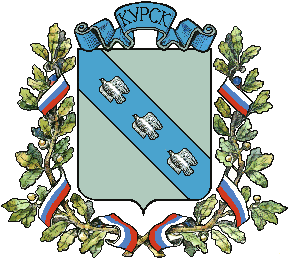                                                                                              внесен Администрацией                                                                                           города КурскаГОРОД КУРСККУРСКОЙ ОБЛАСТИКУРСКОЕ ГОРОДСКОЕ СОБРАНИЕРЕШЕНИЕот_____________________ № __________О создании некоммерческой организации «Фонд развития города Курска»В соответствии с Федеральным законом от 06.10.2003 года №131-ФЗ «Об общих принципах организации местного самоуправления в Российской Федерации», Федеральным законом от 12.01.1996 года №7-ФЗ                      «О некоммерческих организациях», Уставом города Курска Курское городское Собрание РЕШИЛО:1. Создать некоммерческую организацию «Фонд развития города Курска» (далее - Фонд) в целях объединения усилий и ресурсов для выполнения мероприятий по социально-экономическому развитию города Курска, в том числе по подготовке празднования 1000-летия со дня основания города Курска.2. Определить предметом деятельности Фонда:- осуществление организационной, финансовой, материальной поддержки проектов юбилейных мероприятий;- направление средств на строительство объектов социального значения в городе Курске, в том числе в рамках подготовки и проведения празднования 1000-летия со дня основания города Курска;- проведение независимой общественно-аналитической оценки предложений и проектов юбилейных мероприятий, представленных организациями, общественными объединениями и гражданами;- направление средств на просветительскую деятельность, проведение конференций, семинаров, выставок, презентаций, конкурсов, экскурсий                  и других зрелищных мероприятий;- содействие деятельности в сфере образования, культуры, искусства, просвещения, духовного развития личности, физической культуры                          и массового спорта;- организация и осуществление рекламно-издательской деятельности;- изготовление и реализация сувенирной продукции;- оказание благотворительной помощи в соответствии с целями деятельности Фонда.3. Администрации города Курска: - осуществить от имени муниципального образования «Город Курск» функции и полномочия учредителя Фонда в пределах своей компетенции;- утвердить устав Фонда;- утвердить составы совета Фонда, попечительского совета Фонда;- обеспечить государственную регистрацию Фонда в качестве юридического лица;- в течение 2020 года передать Фонду в качестве имущественного взноса 10 000 рублей.4. Решение вступает в силу со дня его принятия.Председательствующий на заседании                                                                                         А.А. Чертоваг. Курск«___» ___________ 2020 г.